EXTRA ESCOLAR D’ANGLES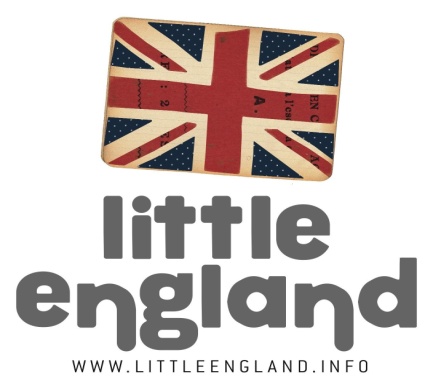 LEVEL:2N , 3ER ESOTOPIC:HAPPINESSVOCABULARY:COMMON ACTIVITIESGRAMMAR:VERB PLUS GERUND PATTERNRESOURCES:WORK SHEETSCOMPUTER FOR TYPINGFOODCAMERA PHONEINSTRUCTIONS:Print Activity sheet ‘HAPPINESS LESSON ESO’: Complete activities listed on the sheets.For last task, (ex. 6) write a sentence for each answer explaining WHY and email the sentences to littleenglandbanyoles@gmail.com for corrections.EG. I don’t mind playing football, because although it is not my favourite sport, it is quite fun!